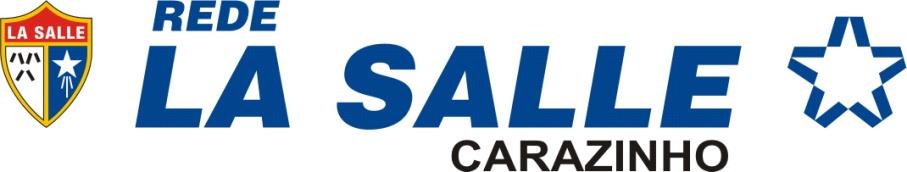 IV GINCANA DE MATEMÁTICA E I GINCANA INTERDISCIPLINARREGULAMENTO PARA O POSADÃO1º) Só será permitido ficar do posadão da Gincana, que acontecerá no Juvenato La Salle o aluno que apresentar a autorização assinada pelos seus responsáveis legais;2º) O horário de chegada para tal atividade será a partir das 18h e 50min do dia 15/08 e o término do mesmo será no dia 16/08 às 8he30min, ficando a cargo dos pais ou responsáveis buscar os seu filho até este horário ; 3º) Não será permitido alunos dormirem em barracas, cada aluno deverá levar seu colchonete, roupas de cama, agasalhos, muda de roupa extra para o caso de acontecer algum incidente, touca, boné, luvas (cada aluno será responsável pelos seus pertences);4º) É extremamente proibido bebidas de álcool e energéticos, caso a situação ocorra os responsáveis pelo mesmo serão contatados. O aluno não participará das atividades e a equipe será penalizada;5º) O posadão acontecerá após as atividades referentes a gincana. TODOS os alunos dormirão no ginásio, sendo os meninos separados das meninas;6º) Cada equipe será acompanhada por um professor responsável, além dos organizadores da Gincana (Professoras: Regina, Francisca, Ir Jorge, Ir. Marcelo, Franciele);7º) É proibido a saída de alunos do ginásio, a não ser para as atividades referentes a gincana (caça ao tesouro e trilha);8º) É proibido fazer uso de materiais do Juvenato para as atividades da gincana;9) É vedada a participação de pessoas sem vínculo com a escola, sob o risco de penalização para a equipe,  a mesma perderá 2000 pontos.10º) O aluno(a) que não cumprir os combinados estabelecidos no regulamento da Gincana (encontra-se portal da escola) a família será chamada a buscar o aluno e a equipe penalizada com a perda de pontos.